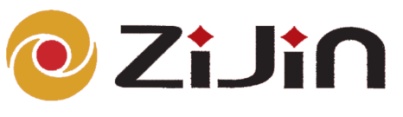 紫金矿业集团服装采购信息公告紫金矿业集团股份有限公司（以下简称“紫金集团”）是中国500强企业、A+H股上市公司，是中国最大的黄金生产企业、第二大矿产铜生产企业和重要的锌、钨、铁生产企业。现因集团公司统一着装需求, 准备进行2018年服装集中采购工作，欢迎具备资质和能力的供应商响应并参与。本次公开发布服装采购信息的目的：资格预审,选拔优质供应商。此次服装采购拟采用“竞争性商务谈判”的模式，通过本次公开发布采购信息，从响应的供应商中优选出5-10家优质供应商，作为后续“竞争性商务谈判”的邀请对象。1、需求信息全集团员工大致数量（不含海外企业自聘的8400人）：男员工约15000人,女员工约3500人。制服、工服均拟订两年合同，如无特殊情况，2年后经双方协商可续约2年。其中2018年的四季度预计为冬装（西服、夹克、衬衫）大批下单时间。鉴于不同供应商的强项、特点不同，为寻求最佳性价比以及便于操作，后续商务谈判将按照以下方式分“包”，各服装供应商可根据自身条件和实力，选择参与其中1包或者全部2包：第一包：男/女制服第二包：男/女工服2、供应商提供资料2.1基本要求供应商首先必须满足以下条件：企业注册资金不低于人民币5000万元；必须为服装生产厂商。2.2提供资料请满足2.1基本要求并有意向参与此项目的供应商按以下顺序提供资料：说明参与意向，参与第一包（制服）、或第二包（工服）、或全部两包；营业执照副本、税务登记证和组织机构代码证（若营业执照、组织机构代码证和税务登记证，三证合一同等有效；若营业执照缺少规定的记载事项，谈判供应商应提供其他证明文件）（复印件须加盖公章）；增值税一般纳税人资格证明材料（复印件须加盖公章）；最近三个月内银行（基本户开户行）出具的资信证明（包括企业名称、法定代表人、存贷情况，资信级别，其他需要说明的情况）；质量管理体系认证证书、环境管理体系认证、职业健康安全管理体系认证(如有，复印件须加盖公章）；近三年（2015年度至2017年度）经审计的财务报表（包括资产负债表、现金流量表、利润表复印件）并附会计师事务所出具的年度审计报告（复印件须加盖公章）;近年来（2015年至2018年）单笔合同金额超过1000万的服装类业绩情况（如有，提供合同复印件，须加盖公章）；最近6个月由社保机构出具的谈判供应商为职工缴纳社保的证明，需体现缴纳社保人数（数量）；组织机构及研发团队情况；承诺是否可提供项目总监级别带领的专业服务团队清单，团队人数（不包括量体人员）及明确分工。团队人员必须是本单位（后续派出的谈判代表）在职人员达2年以上，并提供与企业签订正式的劳动合同及近2年缴纳国家规定的社会保险（包含不限于：养老保险缴纳累计达48个月、医疗保险缴费达24个月、工伤保险缴纳累计达48个月）的证明资料。项目总监需提供企业职位证明材料（资料均加盖公章）；量体人员清单，清单需包括姓名、年龄、性别、人员简介、从事量体工作年限、劳动合同、相关资格证件、缴纳社保的证明等必要信息；近年（2015年至2018年）发生的诉讼或仲裁情况（如有，应说明相关情况，并附法院或仲裁机构作出的判决、裁决等有关法律文书复印件）；企业品牌资料（中国驰名商标、中国名牌产品、中国免检产品等证书，以及十大品牌、中国服装协会等权威机构的评选结果证明文件、守合同重信用企业等）；国际国内获奖情况及证书；国内、国际重大庆典服装承制情况（如有，复印件须加盖公章）；产业格局、工厂面积（建筑面积）、厂区数量、生产线数量、国内服务网点设置及分布情况、发展定位、自动化程度等；针对我司的服装，原厂加工还是委外加工，请列明加工厂家及厂址资料；企业特色工艺及获得专利情况（如有，复印件须加盖公章）；如通过资格预审,需厂家进行打样,请列明打样周期，即打样需要时间(各种类男/女各两套)。3、回执表、资料提交方式及截止时间请有意向参与我司2018服装采购的供应商在收到信息公告后完整填写回执表（见附件）并盖章回传至商务联系人。请于2018年6月 11 日 16:00 时（北京时间）前提交第2条要求的全部资料。提交方式为密封送达或寄达，密封包里面包含：加盖企业公章的纸质版资料一份（按第2条要求顺序装订）、U盘一个（内含加盖企业公章的资料扫描件一份，和word文档一份（word文档中可不再附扫描件）），提供资料内容必须一致，如发现不一致情况，将取消入选资格。送/寄件后请及时联系商务联系人确认是否正常寄达，逾期送/寄达或未密封的文件将予以拒收。邮件接收人：钟兴昌 地址：福建上杭县紫金大道1号1718室电话：15880639859商务联系人：戴女士电子邮箱：dai_miao@zijinmining.com电话：0597-38466914、其他为减轻双方工作量，如有疑问，各单位尽量通过邮件及电话方式沟通，谢绝来访。如进入我司后续采购环节，我司将以电话或商务函件的方式通知贵司，如没有进入，恕不另行通知。紫金矿业集团股份有限公司市场部2018年5月23日附：回执表回执表如有意向参与此次谈判，请在收到信息公告后完整填写回执表并盖章回传至商务联系人。服装种类需求预估西服套装因各单位配置不尽统一，近两年采购金额约2200万（无夹克款），现增加款式,预计两年需求金额约3600万夹克套装 因各单位配置不尽统一，近两年采购金额约2200万（无夹克款），现增加款式,预计两年需求金额约3600万长袖衬衫 (全棉免烫)因各单位配置不尽统一，近两年采购金额约2200万（无夹克款），现增加款式,预计两年需求金额约3600万长袖衬衫（保暖） 因各单位配置不尽统一，近两年采购金额约2200万（无夹克款），现增加款式,预计两年需求金额约3600万夏装套装（含短袖衬衫(全棉免烫)、夏裤/裙） 因各单位配置不尽统一，近两年采购金额约2200万（无夹克款），现增加款式,预计两年需求金额约3600万大衣 因各单位配置不尽统一，近两年采购金额约2200万（无夹克款），现增加款式,预计两年需求金额约3600万服装种类需求预估薄款工服两年需求金额约2300万厚款工服 两年需求金额约2300万厚款加棉两年需求金额约2300万防酸碱工服两年需求金额约2300万防阻燃工服两年需求金额约2300万防静电工服两年需求金额约2300万参与厂家名称参与厂家公司地址参与谈判的受托代理人联系方式备注（注明意向参与第一包、第二包、全部包）